PERSONNEL ET MATERIEL MINIMUM EXIGESJuin 2021Personnel D’ENCADREMEMET A AFFECTER AU CHANTIERLe soumissionnaire doit établir qu’il dispose du personnel pour les positions-clés suivantes :N.B : - Pour chacun des agents ci-dessus, fournir avec le C.V, une copie du diplôme légalisé et la/les attestations de travail donnant la preuve de leur qualification dans le poste. L’absence des documents suscités est éliminatoire.- La liste des moyens humains ne doit pas figurer dans d’autres marchés en cours de l’entreprise.	Matériel MINIMUN A AFFECTERLe Soumissionnaire doit établir qu’il a le matériel minimum suivant :N.B : - Joindre obligatoirement les justificatifs prouvant que le matériel ci-dessus appartient au soumissionnaire ou prouvant la possibilité de mise à disposition ou de location. Pour le matériel roulant, les justificatifs seront les copies légalisées de leurs cartes grises. Pour les autres matériels, les justificatifs seront les copies légalisées de leurs reçus d’achats.- La liste des moyens matériels ne doit pas figurer dans d’autres marchés en cours de l’entreprise.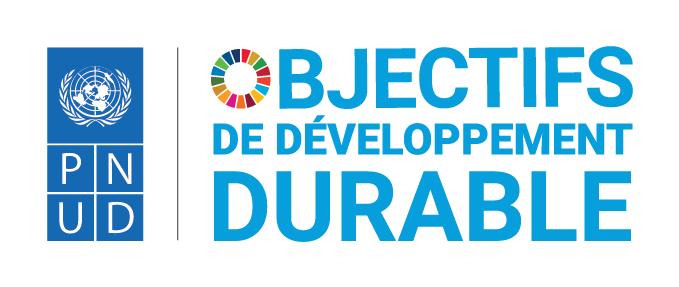 RÉALISATION ET L'INSTALLATION D'UNE (01) CHAMBRE FROIDE, D'UNE (01) UNITÉ DE FABRIQUE DE GLACE ET DE QUATRE (04) LAMPADAIRES SOLAIRES AU MARCHÉ DU SECTEUR 7 DE KAYA DANS LE CADRE DU PROJET PIP/ENERGIEPOUR LE COMPTE DU PNUD.N°Nombre et PositionQualification minimale requiseExpérience globale en travaux (années)Expérience dans des travaux similaires 1Un (01) Chef de projetIngénieur électricien ou électromécanicien ou équivalent (minimum BAC+5)10 ans min.52Un (01) Chef de chantierTechnicien Supérieur TP/GC/GR ou équivalent (minimum BAC+2)05 ans min.33Un (01) Chef d’équipe électricité et froidTechnicien BEP électricité ou électromécanique ou équivalent05 ans min.34 Un (01) Chef d’équipe maçonnerieTechnicien BEP ou CAP en maçonnerie05 ans min.35Un (01) Chef d’équipe soudureTechnicien BEP ou CAP en GC ou menuiserie métallique ou équivalent05 ans min.3N°Type et caractéristiques du matérielNombre minimum requis1Camion benne de 6m3 au moins muni de grue de levage/manutention d’au moins 1 tonne et de portée supérieure à 3m12Véhicule de liaison 4x413Camion remorque plateau ou non de 40 tonnes14Bétonnière de capacité d’au moins 350 litres15Vibreur complet de béton16Lot de matériel maçonnerie 17Lot de matériel menuiserie métallique18Lot de matériel électricité et froid 19Groupes électrogènes 5 KVA au moins110Matériel de sécurité des ouvriers (casques, gants, chaussures de sécurité, paires de lunettes etc…)